STIPEND TIL UTEKSAMINERTE ELEVER VED OSLO HANDELSGYMNASIUMBlant annet ved avslutningsarrangementet ved Oslo Handelsgymnasium blir avgangselevene skriftlig orientert om muligheten til å søke stipend som er øremerket eller der elever ved skolen har store muligheter for å få et positivt svar på søknaden. Følgende stipend kan søkes:                    A. Oslo Handelsgymnasiums stiftelseStiftelsen er opprettet i 2011 ved en sammenslåing av alle skolens tidligere legater. Stiftelsens formål er å støtte elever, rektor og lærere, samt uteksaminerte elever ved Oslo Handelsgymnasium. 24 % av stiftelsens utdelte midler skal over tid gå til uteksaminerte elever. Høsten 2018/våren 2019 vil det bli delt ut fire stipender á kroner 30 000,-., ,  gir hvert år et stipend på $ 4.000 til en ny student fra OHG (Johannes Øvereng Scholarship). Studenten kan få stipendet i inntil 4 år. Kandidater fra OHG søker om dette stipendet direkte til Pacific Lutheran University samtidig som det søkes om opptak. Punktene 1 - 7 i det følgende gjelder således ikke dette stipendet.Når det gjelder prosedyrene for søknad om opptak, kontakt rådgiver, eller slå opp på universitetets hjemmesider: www.plu.eduKISTEFOS FELLOWSHIP FOR NORWEGIANS FOR STUDY AT THE JOHN F. KENNEDY SCHOOL OF GOVERNMENT (HARVARD UNIVERSITY)Preparing Leaders for Service to Democratic Societies and contributing to the Solution of Public Problems.Applications to the Kennedy School´s two and one-year Mid-Career program are eligible. Graduates of Oslo Handelsgymnasium are especially encouraged to apply.For more information please contact Kennedy School Student Financial Services Office atfinancial_aid@ksg.harvard.edu or at 617-495-1152. Følgende retningslinjer legges til grunn for tildeling av stipend fra Oslo Handelsgymnasiums stiftelse (punkt A over):Søkernes kvalifikasjonerDet legges vekt på eksamensresultater fra OHG og senere studier. Aktiv deltakelse i elevrådsarbeid og andre aktiviteter har også betydning.Kopi av vitnemål fra OHG må vedlegges søknaden. Karakterbevis eller studie-/opptaksbevis fra det aktuelle studiested må også vedlegges.Lengre studier prioriteres fremfor kortere kurs. Ved sterk konkurranse vil det normalt ikke bli gitt stipend til 1. studieår.Det gis ikke stipend utover siviløkonom nivå. Studenter som tar et "Master"-studium for å oppnå siviløkonom kompetanse, kan imidlertid søke.Studenter som velger andre studieveier enn økonomi, kan også søke stipend. En student kan kun få stipend en gang. Det utdeles ikke stipend etter at studiet er fullført.StudiestedDet gis en viss preferanse til studier i utlandet, men studenter ved norske studiesteder kan også søke.Ved utdelingen av stipend vil det også bli lagt vekt på geografisk spredning, slik at stipendene går til studier i ulike land og til forskjellige studiesteder.Søkernes økonomiske stilling/studiekostnadLikningsattest må legges ved. Søkere som i tillegg mener at det bør legges vekt på deres økonomiske stilling, må legge ved dokumentasjon som for eksempel gjeldsbyrde, forsørgerplikt osv.Søkerne må sette opp budsjett som viser årlig studiekostnad: studieavgift, bøker, oppholdsutgifter og reiseutgifter.Krav til søknadenDet må søkes på fastsatt blankett som fås ved henvendelse til skolen:Oslo HandelsgymnasiumParkveien 650254 OsloTelefon: 22 12 92 50Søknader som er mangelfullt utfylt, eller som ikke har de vedlegg som kreves (kopi av vitnemål fra OHG og senere studier, ligningsattest, studiebevis eller opptaksbevis fra det aktuelle studiested), vil ikke bli behandlet. Således må en søker som er i 2. år av et studium, legge ved "transcript" eller karakterbevis for 1. år.Søknadsfrist:	1. november, jfr. også punkt 7.Tidspunkt for tildelingDe som blir tildelt stipend, vil normalt få melding i april året etter at de søkte.Utbetaling vil skje umiddelbart.Verken søknader eller vedlegg blir returnert til søkerne.RapportDen som er tildelt stipend, må innen 1. oktober samme år sende rapport om bruken av stipendet.Utdeling annethvert årUtdeling av stipend foretas bare annethvert år. Neste søknadsfrist er 1. november 2018 med utdeling våren 2019.Søkerens familieforhold m.v.		Gift ⁭		Ugift ⁭	Bor hos foreldre  ⁭	        Bor i egen leilighet (hybel)  ⁭Uteksaminert fra Oslo Handelsgymnasium (år): _________________Klasse:  ____________Kopi av vitnemål er vedlagt.Praksis, eventuell skolegang, etter eksamen ved OHG (legg ved dokumentasjon):Nåværende stilling og arbeidssted:__________________________________________________  	Telefon:   	 __________________Boligadresse:__________________________________________________   	Telefon: 	 ___________________Har du søkt om stipend fra OHG tidligere?   ______________	Når?       	 ___________________Er du tildelt stipend fra OHG tidligere?         ______________	Når?       	 ___________________Studiekostnad, uten fradrag fra stipend, ved det aktuelle studiestedet:	Studieavgift per studieår					       kr.	    	____________________	Bøker, litteratur per studieår					       kr.		____________________	Oppholdsutgifter per studieår					       kr		____________________	Reiseutgifter mellom hjemsted og studiested	(f. eks. mellom Norge og USA) per år.			       kr		____________________	    Økonomisk stilling:				Søkerens inntekt siste år:   	 ______________________						Ektefelles inntekt siste år:	_______________________Ligningsattest må legges ved.(Dersom søkeren mener at hans/hennes økonomiske stilling er så vidt spesiell at dette bør tillegges stor vekt ved behandlingen av søknaden, må det legges ved dokumentasjon, for eksempel bevitnelse på gjeld og forsørgelsesbyrde, samt egen redegjørelse.)Beskrivelse av det studium jeg søker stipend til (studiets lengde og hvor lagt søkeren er kommet i studiet må fremgå):Konto som pengene eventuelt skal overføres til: ______________________________________________Jeg innestår for at de opplysninger jeg har gitt i min søknad er korrekte. Jeg vil sende rapport innen1. oktober neste år dersom jag får stipend._____________________					________________________Sted og dato								Underskrift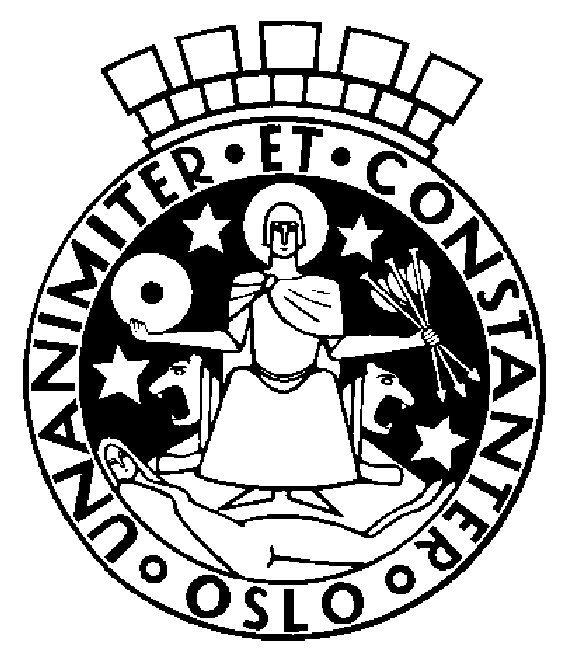 Oslo kommuneUtdanningsetatenOslo HandelsgymnasiumVedlegg til karakterutskriftenSøkerens navn ( Etternavn først)	                   Personnummer ( 11 siffer)Hjemstedskommune ( etter folkeregisteret)Nærmeste pårørende (navn, adresse, telefon):Svar på søknaden sendes til følgende adresse:NavnAdresse